«Поэты разговаривают вслух сами с собой, а мир подслушивает их…»Бернард ШоуДайте миру возможность подслушать вас… и улыбнуться! Заточите перо, проявите юмор и смекалку и примите участие в конкурсе литературных пародий и эпиграмм «Заржал восторженный Пегас!»ПОЛОЖЕНИЕо II открытом поэтическом конкурсе литературных пародий и эпиграмм«Заржал восторженный Пегас!»I. Общие положения1.1. Настоящее положение определяет основные цели, задачи и порядок проведения конкурса литературных пародий и эпиграмм «Заржал восторженный Пегас!» (далее конкурс).1.2. Организатором конкурса является отдел обслуживания Центральной библиотеки МБУК «Лысьвенская БС».1.3. Конкурс признается состоявшимся, если в нем примут участие не менее 10 номинантов. II. Цели и задачи конкурса2.1. Цели:– развитие творческого потенциала населения средствами художественной литературы;– привлечение внимания и стимулирование интереса к чтению.2.2. Задачи конкурса– выявление талантливых  читателей;– приобщение населения к поэтическому творчеству, содействие  развитию художественного вкуса;– привлечение населения к активной интеллектуальной деятельности, занятию творчеством, интеллектуальному досугу;– позиционирование библиотеки как площадки для творчества.III. Участники конкурса3.1. К участию в конкурсе допускаются все желающие. Возраст участников – творческий!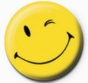 IV. Номинации конкурса– «Как Геркулес, сатиры пишет!»: литературные пародии;– «Петрушка, право, не злодей…»: литературные эпиграммы;– «Хвалебною речью Пегаса привечу!» – стихотворные посвящения волшебной крылатой лошадке как мифологическому существу, представителю фэнтези-фауны, покровителю поэтов и поэзии.V. Порядок проведения конкурса5.1. Сроки проведения конкурса.Конкурс проводится с 1 апреля (День смеха) по 2 октября (День улыбки) 2016 года в МО «Лысьвенский городской округ».5.2. Порядок предоставления материалов на конкурс.Участники предоставляют тексты пародий и эпиграмм в печатном или электронном виде (для литературных пародий обязательно цитирование пародируемых авторов); шрифт Times New Roman, кегль 14, поля: левое 3 см, правое 2 см, верхнее и нижнее 1,5 см.) Материалы предоставляются в отдел обслуживания Лысьвенской Центральной  библиотеки  (618900, Пермский край, г. Лысьва, ул. Коммунаров, 20 или mpb_lysva@mail.ru) в срок до 25 сентября 2016 года. Объем одной заявки не более 4-х страниц текста по каждой номинации. 5.3. Заключительное мероприятие по итогам конкурса будет проведено не позднее 11 октября 2016 г.5.4. По итогам конкурса определяется один победитель в каждой номинации. Помимо этого конкурсная комиссия имеет право устанавливать для работ, не ставших победителями, специальные поощрительные призы.Организаторы конкурса оставляют за собой право разместить поступившие на рассмотрение конкурсной комиссии работы в Интернете – на сайте МБУК «Лысьвенская БС» http://www.lysva-library.ru.5.5. Лучшие работы войдут в сборник, изданный МБУК «Лысьвенская БС» и будут размещены на сайте МБУК «Лысьвенская БС» http://www.lysva-library.ru со ссылкой на авторство.5.6. Оргкомитетом конкурса, поддерживающими организациями, спонсорами могут быть установлены другие формы поощрений участников конкурса.VI. Заключительные положения6.1. Произведения, содержащие сатирические выпады по национальным или религиозным признакам, оскорбляющие честь и достоинство конкретных, реально существующих лиц, на конкурс не принимаются. Работы участников, приславших подобные произведения, отправляются в корзину по всем номинациям безоговорочно. (Возраст, национальность, цвет кожи, место проживания, близкие связи и знакомства в расчет не принимаются).6.2.Организаторы конкурса оставляют за собой право снять с конкурса участника за неуважение к конкурсу или оргкомитету и публичные негативные высказывания о проекте. Работы должны быть написаны самими конкурсантами. Участник, уличённый в плагиате, выбывает из  конкурса.6.3.Участник конкурса, подавая конкурсную заявку, тем самым выражает своё согласие с безвозмездной публикацией своих произведений в сборнике избранных произведений конкурса и на странице в Интернет.VII. Оргкомитет конкурсаАдрес: Пермский край, г. Лысьва, ул. Коммунаров, 20Электронный адрес: mpb_lysva@mail.ru Контактные телефоны:(34249) 2-66-96 - Запятая Елизавета Николаевна(34249) 2-57- 40 –Зуева Мария Владимировна, Дополнительная информация о конкурсе размещена на сайте: http://www.lysva-library.ruПриложениек ПоложениюТитульный лист (Организаторы обязуются не передавать личные данные участников третьим лицам).1) ФИО (полностью!),2) дата рождения,3) место работы (или учёбы),4) почтовый адрес (с индексом) и электронный, 5) контактный телефон,6) номинацияУТВЕРЖДЕНОприказом директора МБУК «Лысьвенская БС»от 22.03.2016 № 26-оп